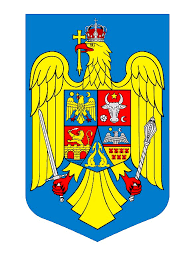 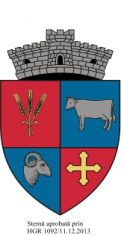 CUCERDEA, nr. 329, jud. MURES, 547190, tel./fax: 0265-457198, tel. 0265-457144, e-mail: cucerdea@cjmures.ro , web: www.e-comune.ro/primaria-cucerdea-msH O T Ă R Â R E A  nr. ______privind aprobarea achiziției directe de servicii de transport a unei cantități de 180 t deșeuri reciclabile  de hârtie/carton  - cod 200101  și  plastic/metal cod 200139, de la stația de transfer  Târnăveni la stația de sortare, compostare și transfer CristeștiConsiliul Local al comunei Cucerdea, judetul Mureș, întrunit în ședința extraordinară din data de 11 martie 2024,             Având în vedere:- Referatul de aprobare nr. 1321 din 06.03.2024 al proiectului de hotărâre prin care se propune aprobarea achiziției directe de servicii de transport a unei cantități de 180 t deșeuri reciclabile  de hârtie/carton  - cod 200101  și  plastic/metal cod 200139, de la stația de transfer  Târnăveni la stația de sortare, compostare și transfer Cristești și Raportul de specialitate întocmit de Secretarul general al comunei Cucerdea înregistrat sub nr. 1322 din 06.03.2024,           - Rapoartele de avizare ale comisiilor de specialitate nr. 1, 2 și 3 înregistrate sub nr. ____, ____ și ____/ ___.03.2024,Luând în considerare documentația transmisă de către ADI Ecolect Mureș prin adresa nr. 1248/22.02.2024, înregistrată la Primăria comunei Cucerdea sub nr. 1119/22.02.2024,Ţinând cont de prevederile  art.29 din Ordinul președintelui ANRSC nr.640/2022 privind aprobarea Normelor metodologice de stabilire, ajustare sau modificare a tarifelor pentru activităţile de salubrizare, precum şi de calculare a tarifelor/taxelor distincte pentru gestionarea deşeurilor şi a taxelor de salubrizare, cu modificările și completările ulterioare, precum şi de cele ale art.9 alin.(2) lit.„d” din Legea serviciilor comunitare de utilităţi publice nr.51/2006, cu modificările şi completările ulterioare, art. 7 alin. (7) lit. „c” din Legea nr. 98/2016 privind achizițiile publice,Având în vedere oferta SC BISSDOG SRL nr. 425/22.02.2024, Raportul tehnico-economic nr. 51/22.02.2024 al Departamentului tehnic și economic al ADI Ecolect Mureș,În temeiul prevederilor Legii nr. 24/2000 privind normele de tehnică legislative pentru elaborarea actelor normative, republicată și actualizată, ale art.129 alin.(2) lit. „d”, alin.(7) lit. „n”  precum şi ale art.139  alin. (1)  art. 196 alin. (1) lit. „a” şi art. 200 din OUG nr. 57/2019 privind Codul administrativ, cu modificările şi completările ulterioare, HOTĂRĂŞTEArt. 1. Se avizează achiziția unor servicii de transport a unei cantități de 180 t deșeuri reciclabile  de hârtie/carton  - cod 200101  și  plastic/metal cod 200139, de la stația de transfer  Târnăveni la stația de sortare, compostare și transfer Cristești, tariful aplicat va fi de 315 lei/tonă fără TVA,conform caietului de sarcini și Fișei de fundamentare cuprinse în anexa nr. 1 care face parte integrantă din prezenta hotărâre.Art. 2. Se avizează Contractul de servicii conform anexei nr. 2 care face parete integrantă din prezenta hotărâre.Art. 3. Se mandatează Asociația de Dezvoltare Intercomunitară „Ecolect Mureş” prin Directorul executiv să semneze contractul de servicii, avizat la art.2 din prezenta hotărâre.Art. 4. Se mandatează Primarul comunei Cucerdea, domnul Morar Vasile, să voteze în AGA ADI „Ecolect Mureş” aprobarea Contractului de servicii conform anexei nr. 2.Art.5. Prezenta hotărâre se comunică Primarului Comunei Cucerdea, Instituţiei Prefectului- Judeţul Mureș, ADI Ecolect Mureș care va supune aprobării în Adunarea Generală a Asociaților, şi răspunde de aducerea ei la îndeplinire, şi se aduce la cunoştinţă publică prin publicarea acesteia pe pagina de internet: www.e-comune.ro/primaria-cucerdea-ms.ro. PH nr. _____/2024                      Initiator,                                                          	Avizat pentru legalitate,            Primar MORAR VASILE                                	     	     Secretar General  Sabău Carmen-Georgeta